超级汇川广告平台-超能魔方报送公司：阿里巴巴集团旗下超级汇川广告平台参选类别：年度最佳数字营销工具简介在人口红利消失、政策监管趋严的背景下，企业的网络广告营销理念从粗放式投放进入高质量增长时代，商业客户越来越关注广告投放效果，不仅要获得广告展现、广告点击，更要获得客户的商业模式下的实际转化用户（如客户所需的拉新、拉活、付费、留资等高价值行为用户），各行各业的转化需求多样性凸显。超级汇川广告平台2022年重磅打造了覆盖全行业全链路的效果保障产品工具——“超能魔方”， 在“保效果”产品力上做出重大升级，完整覆盖了转化核心需求，支持全行业的转化回收链路，支持搜索和信息流的场景全覆盖，支持转化目标的灵活组合，支持新行业、新转化类型的快速接入，支持各链路的转化效果保障，为广告主提供更全面、更智能、更极致的效果体验。使用说明超能魔方整合信息流与搜索，结合各行业链路业务场景，全面覆盖效果广告主的转化投放需求，在以下三个方面全面保障投放效。1、全场景支持搜索信息流全覆盖，转化目标更灵活，出价组合更多样，满足不同行业客户的投放诉求。2、应保尽保全链路转化模型智能优化，所有转化目标零门槛投放，降低广告主测试成本；安心投全新升级，支持所有转化目标的效果保障，多个转化目标时保深优先。3、应归尽归全行业转化链路的数据回收，转化类型丰富多样，数据指标一目了然，满足不同行业不同投放场景；可视化联调过程透明，直观快捷，转化对接更高效。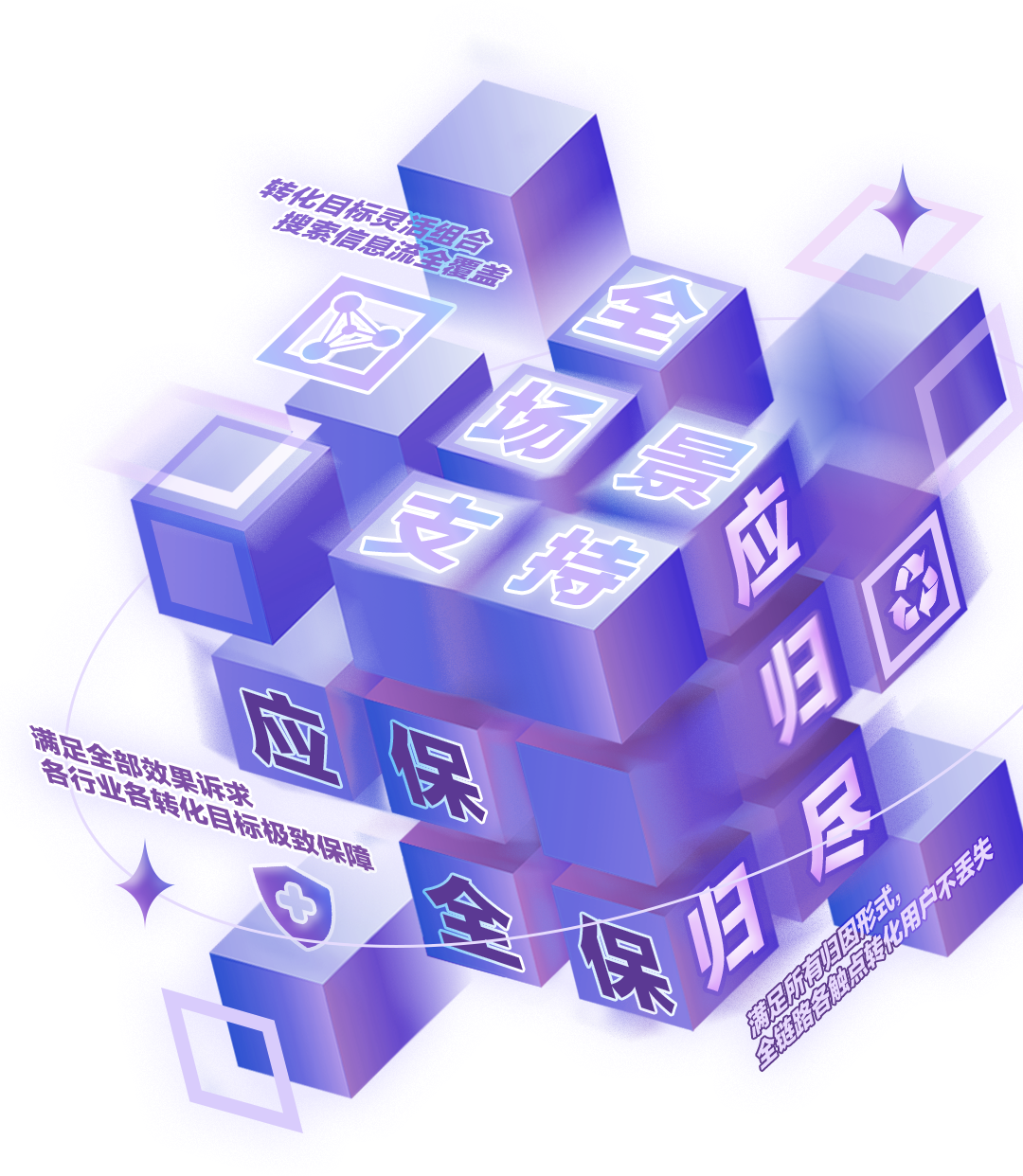 针对不同行业的消费者路径，超能魔方打通19种不同行为的转化链路，支持100多种出价组合，可以满足几乎所有行业的广告投放优化目标设定。【使用步骤】1、转化追踪转化追踪支持各行各业的转化链路模板，广告主可根据业务模型自由选择，通过可视化联调直观快捷完成转化对接，回传更多转化事件，优化转化效果。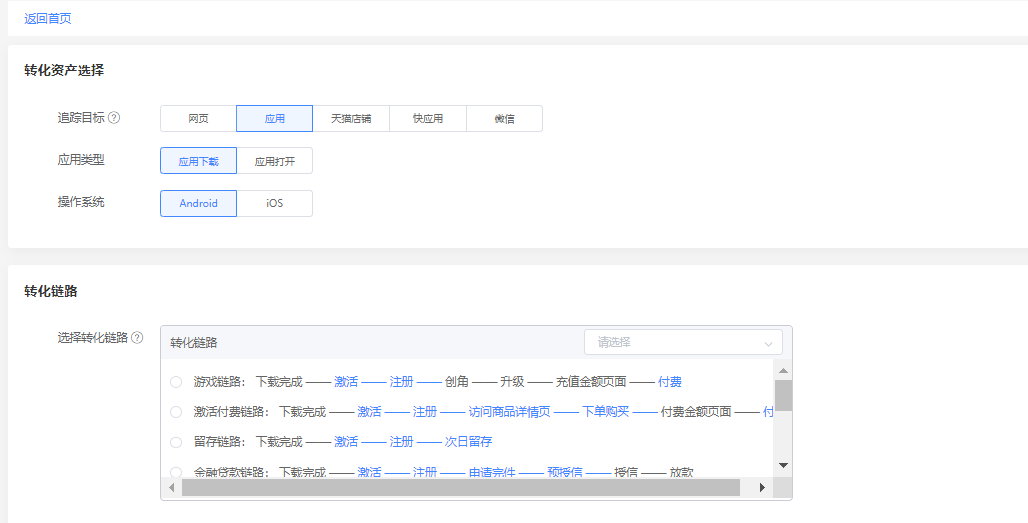 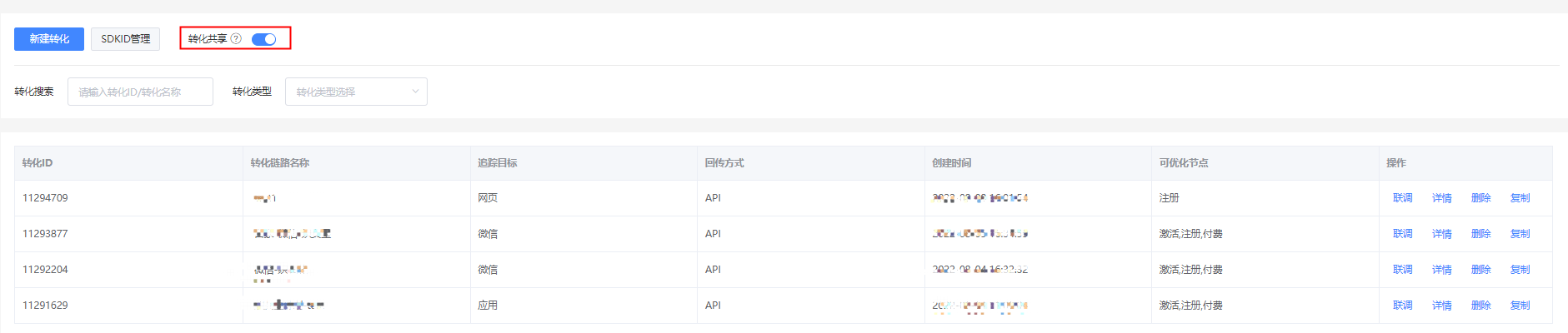 2、广告新建编辑广告主目标表达更全面更自由度，同一条转化链路可以用于所有投放模式、所有资源位置，转化考核目标灵活组合，出价策略自由调整，可优化空间更大。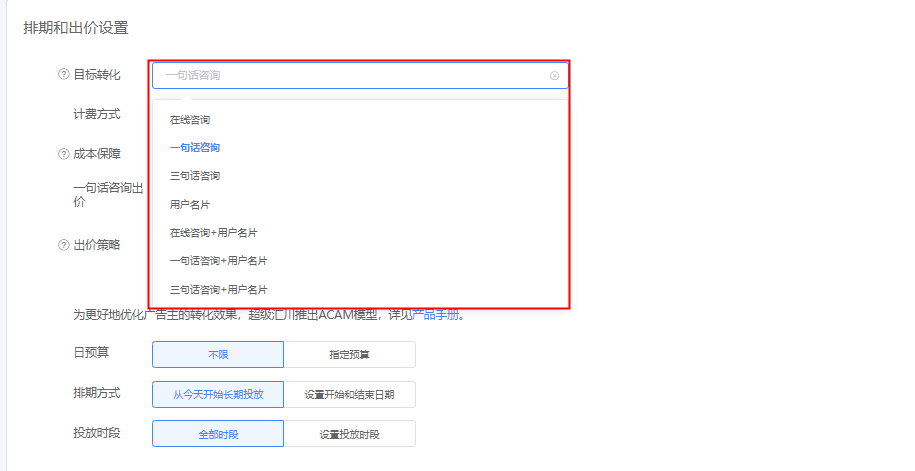 3、 零门槛&安心投所有转化目标零门槛投放，降低广告主测试成本；安心投直接针对考核目标保障，不仅支持激活、表单，还支持付费、次留、授信、ROI等后链路转化目标，多个目标投放时按深度目标保障，投放效果更安心。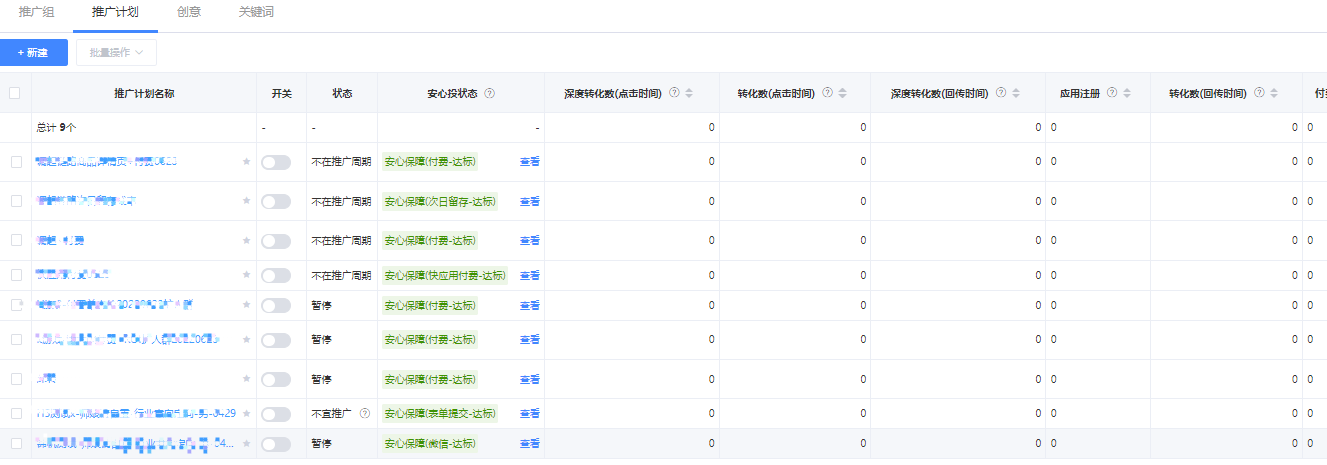 4、数据报告数据报告转化数据指标更全面，升级为8个数据大类，提供实时全面的行业投放数据支持。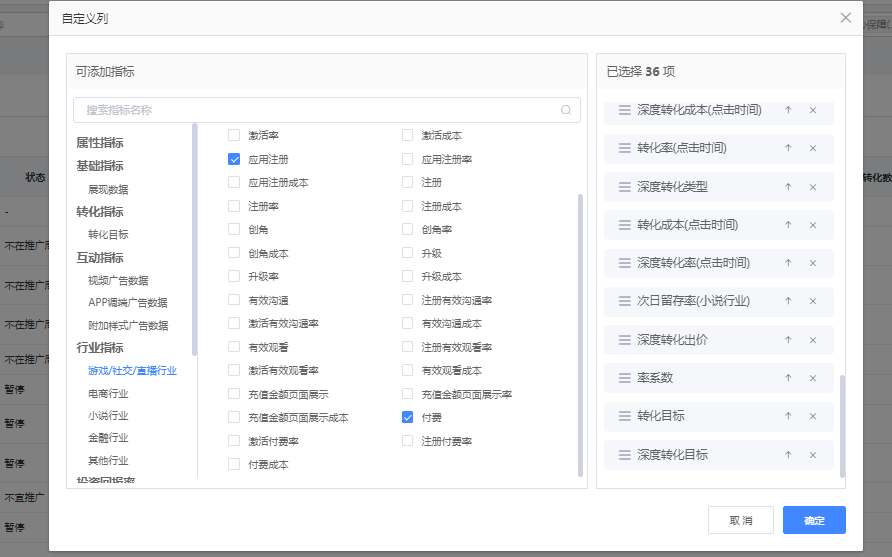 【附录】超能魔方全链路出价产品手册 https://yingxiao.uc.cn/article_340.html?id=458&bread=&code=all超能魔方oCPM产品手册 https://yingxiao.uc.cn/article_340.html?id=519&bread=&code=all 应用范围超能魔方整合信息流与搜索，结合各行业链路业务场景，全场景支持效果广告主的转化投放需求。针对不同行业的消费者路径，超能魔方打通19种不同行为的转化链路，支持100多种出价组合，可以满足几乎所有行业的广告投放优化目标设定。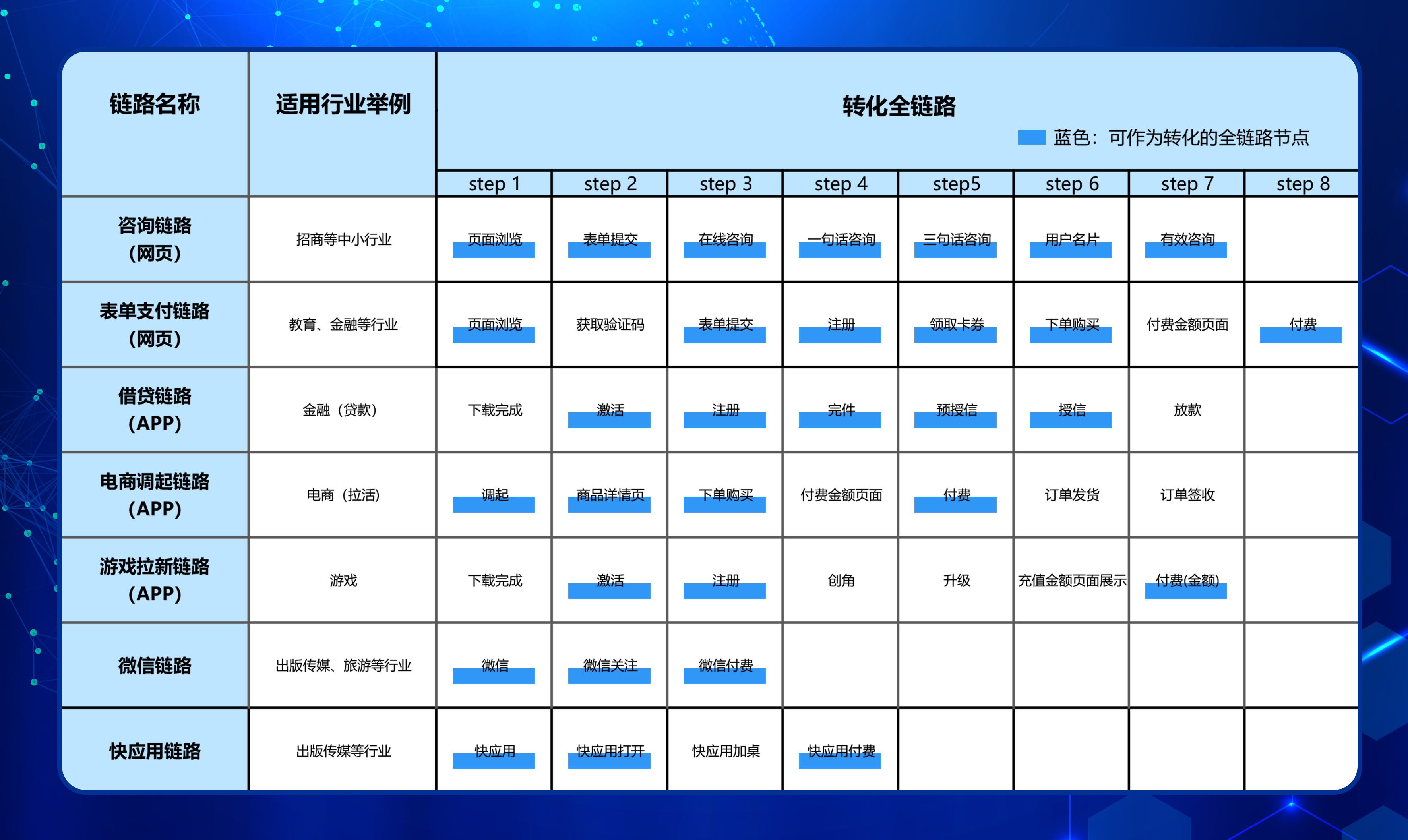 应用实例【实例1】超能魔方支持转化目标的灵活组合，支持新行业、新转化类型的快速接入，助力微信小游戏业务快速增长。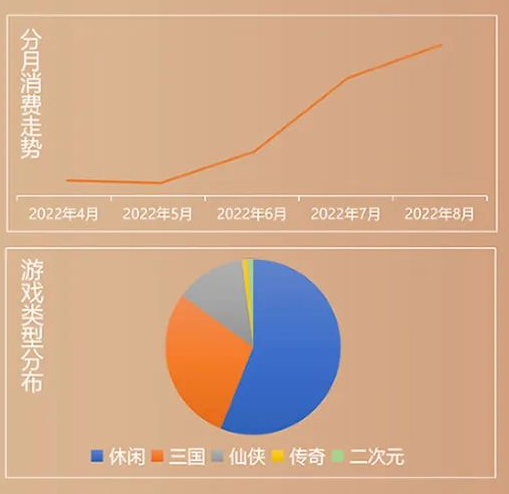 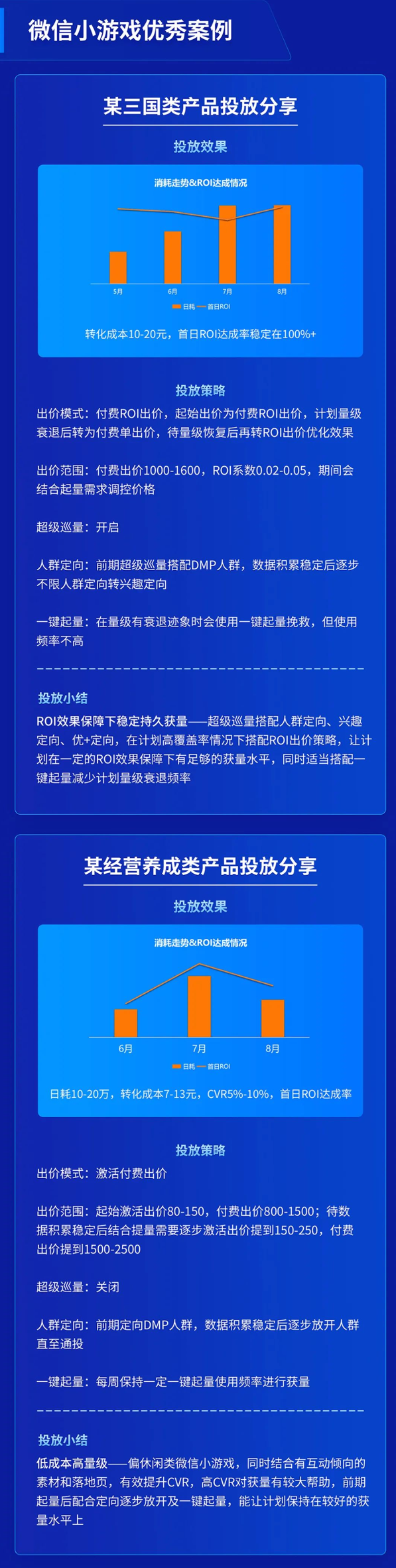 【广告主使用反馈】出价组合很全，没有新需求搭建流程顺畅全链路报表数据很全，很方便可视化联调，实操很方便，挺好用的投放场景分类具体说明推广对象推广网站推广iOS应用推广Android应用推广松塔小店推广淘宝天猫店铺投放模式信息流模式搜索模式优选模式广告样式大图三图
小图横版视频竖版视频直播样式程序化创意行业综合电商游戏网络服务金融服务教育培训等